MINISTÉRIO DA EDUCAÇÃO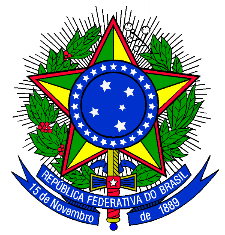 INSTITUTO FEDERAL SUL-RIO-GRANDENSERede e-Tec Brasil / PROFUNCIONÁRIOEDITAL PROEN Nº 16/2016 – CHAMADA PARA MATRÍCULAS DO PROFUNCIONÁRIOO INSTITUTO FEDERAL DE EDUCAÇÃO, CIÊNCIA E TECNOLOGIA SUL-RIO-GRANDENSE (IFSUL) torna pública a lista de alunos com matrículas homologadas, bem como a lista de  suplentes para os cursos Técnicos em Multimeios Didáticos, Alimentação Escolar, Secretaria Escolar e Infraestrutura Escolar do Programa PROFUNCIONÁRIO, na modalidade de educação a distância, no âmbito da Rede e-Tec Brasil, Polo de Santana do Livramento.Lista de Homologados (Por curso e em ordem alfabética)Pelotas, 13 de março de 2017.Ricardo Pereira CostaPró-reitor de EnsinoHomologadosCurso Técnico Em Alimentação EscolarAne Cilene Da Fonseca Da SilvaAngela Maria Machado AlvesAurea Caçapietra ZorzellaBerenice Gaier De OliveiraCarla Alessandra Correa MachadoCatia Fabiana Villalba MunhozCatia Raquel TorresClarissa Da Silva PandoCláudia Beatriz Da Rosa De OliveiraClaudia Da Rosa TarabalEliane Marisa Leal MartinsEliete Marlene Da Silva Mendes MarquesElis Regina Rodrigues SilveiraEmilia Lemes FerreiraFatima Menezes AlvesGerusa De AndradaGisele Cardoso RodriguesJanete De Fátima Serafini DenardiLiana Pereira MaidanaLisiane Carbonell CorreaLuana Fagundes Vieira De AraujoLuci Mari Rodrigues GonçalvesMagda Solange Bitante PereiraMagna Eliane Pires Dos SantosMarcia Luciana Gomes AlvesMarcio Gonçalves Da SilvaMaria Angelica Teixeira Gularte Da SilvaMaria Vitalina Gomes NunesMario Jorge Teixeira De AraujoMaristel Inacio Chaves LopesMiguel Angelo Quevedo SiqueiraNadia Elizabeth Ribeiro Mendez SilvaNilza Mari Leal MeloPatricia Dias MenezesRosa Maria De Souza Da SilveiraSilvia Rosane Da Silva QuadrosSimone Vargas Da SilvaSolange Senna RodriguesSônia Terezinha Calvo SilvaSuelen Barboza Do RosarioVera Neli Bustamante TrindadeVlademir Machado Da SilvaWilma Dutra WeberHomologadosCurso Técnico em Infraestrutura EscolarAdriana Castro SeveroAna Carolina Fagundes FagundezAna Raquel Cardoso SoaresAndréia Dos Santos SantosAngela Mar Silva Da CostaAnna Gonçalves De SouzaCaren Viviane Alves CoelhoCarla Andreia Sousa RodriguesCarla Cileni Do Couto ScotiCarlos Rafael Diogo ArnezCarlos Roberto Trindade Da SilvaCleuza Maria Florindo VargasDaiane Albuquerque Da SilvaDinair Rodrigues Machado FilhaEliana De Leon SantanaEva Da Gama CarvalhoIngrid Caroline Peres RibeiroIvan Larruscain RodriguesLaura Cristiane PereiraMara Elaine Machado GularteMarcia Anita Gularte TeixeiraMaria Elaine Gomes De AssisMarta Lia San Martim Miranda TelesMarta Solange Rosa SilvaMicheli Etelvina Espinosa Da SilvaMilena Pereira AraújoNadia Cristiane Dos Santos RibeiroPatricia Rodrigues Da SilveiraRenata Aquino SantanaRonei Roberlei De Leao RodriguezRosa Maria Barbosa Dos Santos CamposRosangela Vargas Pereira MarquesSônia Rosângela Duarte Gulart De AzevedoSonia Terezinha Gomes MacielTatiana Pinto MacielValquiria De Brito RodriguesVania Trindade PiresViviane Da Silva RamosHomologadosCurso Técnico em Multimeios DidáticosAline Lopes Vargas GirardiAna Lucia Soares CademartoriAngela Maristela De Oliveira PachecoBeatriz Dutra SilvaCamila Silveira DiazCarla Janaina Machado VargasCarla Nascimento MartinsCarlos Eugenio Costa MeloCassandra Berenice Dos Santos CunhaCélia Machado RodriguesCinthia Maiara Cardoso MacielClaudiana Xavier Da SilvaCleusa Eli Lopes FerreiraElisangela Dos Santos VazEliziane Moraes RodriguesEloina Simone PintoEni De Mello SiqueiraEsteli Josiane Martins Da Cunha MoyEulalia Machado Monte BlancoGreicy Gisele Trindade Martinez MendesIrene Hilda Baptista VieiraLuci Ana Rodrigues MachadoLuciana Silva RodriguesLuciana Soares GarciaLuciana Trindade De FreitasMara Denise Alves Severo GonçalvesMarcia Rosangela AlvesNeusa Cristina Trindade Barros MenezesRaquel Mendes Da Silva MachadoRegina Garcia  Dos SantosRosa Maria CorrêaRosemari Pacheco TeixeiraRosimeri Goularte CaetanoSandra Cristina Ferreira MedonçaSandra Regina Ferreira De MenezesSilvia Helena Pereira OzórioSuzi Helena Sales DuarteTairo Pacheco PachecoTatiana Carrion DutraVania Denise Gomes DuarteHomologadosCurso Técnico em Secretaria EscolarAdriana Menezes PereiraAdriana Moreira DutraAlessandra da Silva PosadaAllan Gonçalves MendesAna Gabriela do Nascimento FurtadoAni Cassi Meirelles dos SantosBruna Renata Machado DornelesCarem Furtado SimõesCaren Cristina Simões do CoutoCarla Luciana Anasticio PinaCarla Mariana Barreto RodriguesCarmem Fernanda Dorneles SilveiraCaroline Saldivia RodriguesCintia Silva de OliveiraClarinda Eliane Renner DuarteCleusa Duarte TrindadeDaiany da Trindade MariaEdenir Dias MunhozEliniara Gromico Larruscaihim LopesEstefanny Flores EstoceresEstela Mari Ricardo RodriguesEva Maurilia Garcia AntunesFabiana Cunha MeinerzFabrício Ageitos MoreiraFadel Rodrigues AliFernanda Carvallo SchepaFrancieli Simas SoaresGaspar Pereira SantannaGisele Azevedo MachadoJacqueline Almeida Prado de OliveiraJose Leonel de Azevedo AcostaJosiele Gonçalves PintoKaren Milene da Silva Mendes MarquesKarine da Silva DutraLais Peres dos SantosLaíse Decorato IgnácioLaura Maria Bairros TavaresLaura Pinheiro DutraLeonardo do Couto GirardiLhiane da Costa OrtizLidiane Garcia MacielLilian Luci Pinto VieiraLisiane Fiuza PeresLisiane Rodrigues VieiraLuana Mendes AlvesLuciana Dorneles AlvaresMagda Cristina Pereira PereiraMara Elisangela Dias AlvesMarcia Manoela Zapata RodriguesMaria Gomes TeixeiraMarisa Machado Sant'anna da ConceiçãoMarli Leite Rodrigues da SilvaMarlise Milan PinheiroMarluce Echeveste IlhaMayara Pereira RamosMônica Erani Balboeno VargasNadia Elenara Pintos FerreiraNadia Vanessa Pereira Ramos de OliveiraOzalene Maria da SilvaPatricia Jaines CardozoRoni Peterson dos Santos da SilvaRosane de Fátima BorgesSandra Madalena Oliveira da SilvaSiane Raquel Giudice de VargasSilvana Rodrigues SchultzSilvia Fernanda da Silva Pintos MullerSilvia Maria Martins BentinSonia Beatriz Garcia Machado SoaresSonia Maria Pinto FagundesTainara Fernandes MacielTamara Silva SandimTatiana Leite FernandesTatiane Ferreira MoraThaiane Araujo da Conceição TavaresThaiany Tentardini MendesVanessa Osorio FialhoVanessa Rodrigues SouzaVera Cristina Saucedo SabatiniVera Lucia Santos RodriguesSUPLENTESClaudia Tauabal de OliveiraÉlida Pereira LombardyElisa Regina R. SilveiraFatima Menezes AlvesGilda Felipa Alves do CantoLoiva Maria Teixeira Aquino Mara Elaine GomesPatricia Correa De XavierRosane da Silva PereiraGuanair dos Santos DiogoInoe Silva CoelhoInoe Silva CoelhoKarine de Souza MedinaMara Elaíne Gularte ClipesQueli Cristina Teixeira BalsemãoVera Regina Martins MachadoAdriana Vieira Gonçalves la ReginaAdriana Vieira Gonçalves la ReginaAline Machado MottaAna Paula Martins SoaresAna Paula Prates MenezesAndrea Pereira OliveiraAndreia Fagundes RibeiroArideia Alves MadrugaBianca Lopes de SouzaBruno Ramires ZilliCarla Simone Valente de SouzaCecilia Prinzo de SouzaCleise Zali Vinas PereiraDaiana Gomes NunesEdson Cezar Gonçalves FelizardoGilma Sobral de SouzaIngrid Bissa LealJozemar dos Santos da RosaKarla Giovanna Martins das TrevasLeticia Toledo MartinsLis Elaine Corroles CremaniniLiziane de Avila OliveiraLuciana MaiaMara Adriana da Silva BatistaMaria Edevirge Menezes de PauloMaria Luiza Ferrão HernandesNadia Jurema Areba AnselmoPamela Rosangela da Silva PereiraRenata da Silva PortoRosimar Ferreira RodriguesRossana Barbosa TrindadeSilvia Denise Machado LopesSofia Perurena Gonzales Martins RodriguesZizalda San Martin R. AzevedoAdriana Arce Silveira MoreiraAdriana de Leon dos SantosAdrielli Menezes de SouzaAlessandra Alves FernandesAna Paula Gomes UmpierreAndrea Almeida Prado MottaAndressa Tauany da Silva GimenezAngelica Caroline dos Santos FajardoArlene de Souza AlbecheCaren Mendonça SilveiraCarolina Moreira MacielClodoaldo Pires CamachoDaracélia da Silva BenitesDouglas Pons NogueiraElnice Nunes Espirito SantoFatima Simone Coelho MuriaFelipe Nunes RibeiroFernanda da Silva Couto Gabriela dos Santos AraújoGabrielly de Boer de OliveiraIlda Maria Batista dos SantosIonara Ferreira de Boer OliveiraIsana Carol Silva GarcêsJoice Risso GonçalvesKarolaine Rodrigues CarvalhoLetícia Oliveira SoaresLigia Mara Rosa de SouzaLilian Aranda PeresLuana Neira SilvaLuciana dos Santos MartinsLuciana Mota GomesLuciana Raquel Cezar VidarteMaira de Souza SeveroMirian de Albuquerque SantanaNeuza Maria Mendonça SilveiraPatricia Orlando de Oliveira JardimSoeli Terezinha Moreira OliveiraValeska Mendes RosaWesley Rodrigues